SERVISNÍ SMLOUVA č. 490190402 programového vybavení SMLOUVY uzavřená zejména dle ust. § 2358 a násl. a § 2586 a násl. zákona č. 89/2012 občanského zákoníku, ve znění pozdějších předpisů 1. Smluvní strany ATLAS Consulting spol. s r.o. Výstavní 292/13, 702 00  Ostrava, Moravská Ostrava IČO: 46578706, DIČ: CZ46578706 Bankovní spojení: Komerční banka Ostrava, č.ú.: ***e-mail: *** Společnost je zapsána v Obchodním rejstříku vedeném Krajským soudem v Ostravě, oddíl C, vložka 3293 zastoupená: Ing. Pavlou Řehákovou, jednatelkou společnosti (dále jen „dodavatel“) a Muzeum  města Brna, příspěvková organizace 
Špilberk 210/1,  662 24 Brno IČO: 00101427, DIČ: CZ001P1427 	,  . Bankovní spojení: Komerční banka	, č.ú.: ***e-mail: ***Společnost je zapsána v Obchodním rejstříku vedeném krajským soudem v Brně, oddíl PR, vložka 34   zastoupená: PhDr. Pavlem Ciprianem, ředitelem(dále jen „odběratel“) 2. Předmět smlouvy 2.1 Dodavatel  se  touto  smlouvou  zavazuje  poskytnout  odběrateli 	licenci  k užiti   programového  vybavení SMLOUVY, ve verzi N/5, 5 stálých dynamických přístupů na síti, s časovým omezením platnosti licence po dobu trvání této smlouvy (dále jen „produkt“), a dále se po dobu účinnosti této smlouvy zavazuje zajišťovat pro odběratele poradenské a servisní služby dle odst. 2.2 této servisní smlouvy) a odběratel se zavazuje za licenci a sjednané služby dodavateli zaplatit smluvenou cenu dle článku 3 této servisní smlouvy. 2.2 Čerpání služeb: ■ 	zaškolení libovolného počtu pracovníků do uživatelských funkcí v rozsahu 1 hodiny, • 	telefon na Linku zákaznické podpory, ■ 	přednostní e-mail na technickou podporu, ■ 	informace o novinkách formou bulletinu, • 	pravidelný roční upgrade produktu, • 	služba „volání zpět“, ■ 	poskytování e-mailové a telefonické podpory zdarma, ■ 	verze notebook za zvýhodněné ceny, ■ 	servisní práce dle zvýhodněných sazeb (50 % sleva), ■ 	metodické školení dle zvýhodněných sazeb (25 % sleva), 
■ 	10 % sleva na rozšíření produktu. Právo na čerpání výše uvedených služeb vzniká dnem úhrady za poskytování služeb  dle článku 3 této servisní smlouvy. 3. Cenové a platební podmínky 3.1 Služby 	jsou 	v rámci 	této 	servisní 	smlouvy 	poskytovány 	dle 	aktuálního 	ceníku 	služeb, 	viz www.atlasconsultinq.cz. 3.2 Cena za licenci k užití je stanovena na 15.000,- Kč bez DPH jednorázově. V uvedené ceně není zahrnuta aktuální sazba daně z přidané hodnoty. 3.3 Cena za 1 rok poskytování služeb je stanovena na 4.900,- Kč. Zvýhodněná cena za období trvání smlouvy do 31.12.2022 je 14.700,- Kč (slovy: čtrnácttisícsedmsetkorunčeských). V souladu se zákonem o DPH 
přistupuje k této částce aktuální sazba DPH. 3.4 Úhrada za licenci a služby bude uhrazena jednorázově dopředu na celé období trvání smlouvy na základě elektronického zálohového platebního nebo daňového dokladu (dále jen faktura) dle § 26, odst. 3 zákona č. 235/2004Sb.  v platném znění, vystaveného dodavatelem se splatnosti do 8 dnů  ode dne jeho doručení odběrateli na jeho e-mailovou adresu: ***. Doručením elektronického platebního dokladu se tak rozumí jeho odeslání na odběratelem uvedenou e-mailovou adresu. 3.5 Kontaktní osoba odběratele pro fakturaci: PhDr. Pavel Ciprian ATLAS Consulting spol. s r.o., člen skupiny ATLAS GROUP, Výstavní 292/13, 702 00 Ostrava 
+420 596 613 333	klientske.centrum@atlasgroup.cz	www.atlasgroup.cz 3.6 Za den platby  je považován den připsání příslušné platby na účet dodavatele. 3.7 Před uplynutím  předplaceného 	období  bude  odběrateli  zaslána  faktura  na další období 	poskytování služeb, faktura  bude  doručení  na e-mailovou 	adresu odběratele uvedenou 	v odst. 3.4. nebo  na doručovací  adresu odběratele. 3.8 Dodavatel 	si vyhrazuje  právo na změnu cen,  a to o roční míru inflace dle indexu  růstu spotřebitelských 	cen (ISC)  Českého statistického úřadu oficiálně 	vyhlášenou 	v ČR za uplynulý 	kalendářní rok, nejdříve však po uplynutí  období, na které byla tato smlouva  sjednána. 3.9 V případě prodlení  odběratele 	s platbami 	dle  této  servisní smlouvy, je  dodavatel 	oprávněn 	vůči  odběrateli uplatnit  nárok  na úhradu  úroku z prodlení  v zákonem stanovené výši. 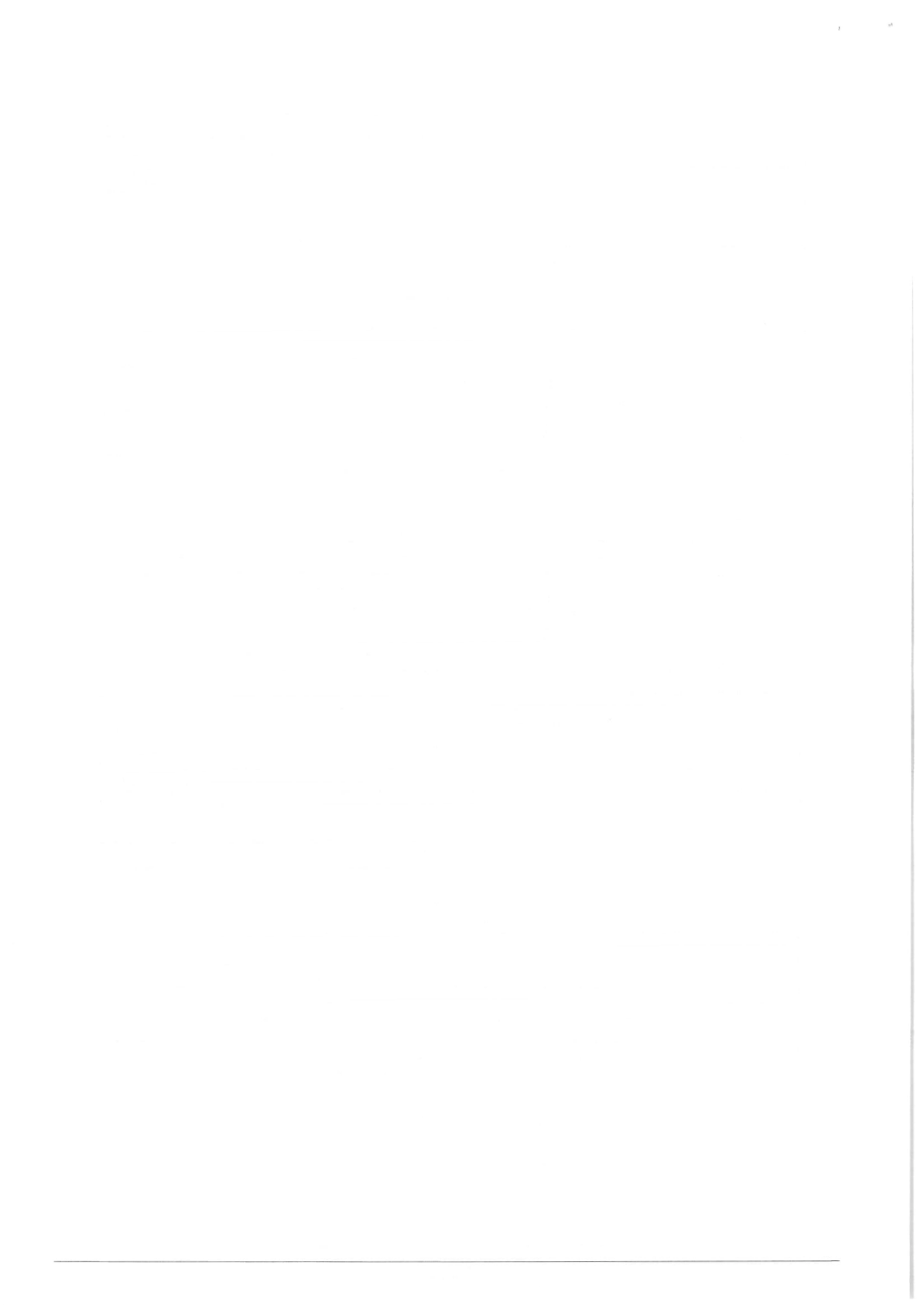 4. Spolupráce ze strany dodavatele 4.1 Po  úhradě  ceny 	za  poskytování  služeb 	za  příslušné  období,  zajistí  dodavatel  výkon  servisních  prací v dohodnutých termínech  a odpovídající kvalitě. 4.2 Dodavatel odběrateli  účtuje ceny servisních prací se zvýhodněními oproti  standardnímu 	ceníku. 4.3 Dodavatel zajistí přednostní  vyřízení požadavků odběratele na lince  zákaznické podpory. 4.4 Roční dodávka upgrade programového 	vybavení zdarma. 4.5 Zasíláni informačních 	bulletinů  a obchodních 	zpráv  dodavatele. 4.6 Dodavatel odpovídá za to, že produkt odpovídá vlastnostem uvedeným v uživatelské  dokumentaci 	(příručkách a  manuálech),  jak 	jsou  dostupné 	na internetových 	stránkách  dodavatele  a  v uživatelské  dokumentaci. Odběratel je odpovědný 	za to,  aby se s uživatelskou 	dokumentací 		seznámil. 	Absence vlastností  či funkcí, které  nejsou 	v uživatelské 	dokumentaci 	uvedeny, se  nepovažují 	za  vadu  a odběrateli 	nevznikají 	z tohoto důvodu  žádné  nároky z odpovědnosti 	za vady, ani nárok na odstoupení 	od smlouvy. 4.7 Na data poskytnutá v rámci  základní  dodávky produktu a upgrade  se vztahuji  Všeobecné 	obchodní  a licenční podmínky 	základní 	dodávky 	ve stejném  rozsahu. 	Jejich 	znění 	je  umístěno  na   internetových 	stránkách dodavatele www.atlasconsultinq.cz, 	a odběratel je povinen  se jimi řídit. 5. Spolupráce ze strany odběratele 5.1 Odběratel  komunikuje s dodavatelem 	výhradně prostřednictvím 	odpovědných 	kontaktních osob: - 	za dodavatele: 	Klientské  centrum,  tel.: ***, e-mail:*** 
- 	za odběratele: PhDr.  Pavel Ciprian, tel.: ***, e-mail:  ***5.2Chce-li odběratel 	využít služeb  s výjimkou  telefonické 	podpory, 	uvedených 	v odst.  2.2 této servisní  smlouvy, o poskytnutí těchto služeb  požádá na e-mail:  *** 5.3 Odběratel konkrétně specifikuje  veškeré požadavky na servisní zásahy. 5.4 Odběratel 	informuje 	dodavatele 	předem 	o  plánovaných  zásadních  změnách 	v podmínkách  provozování aplikace  SMLOUVY  (technické  a softwarové prostředky  počítačové sítě, nastavení parametrů aplikace  apod.). 5.5 Odběratel poskytne  dodavateli součinnost   a nutné  prostředky (přístup k hardware,  přístupová práva) potřebné pro provedení  servisního  zásahu. 5.6 Klientská linka dodavatele: tel. č: *** 5.7 Odběratel umožní  dodavateli 	provést servisní  práce  v požadovaném 	rozsahu a pracovní době mezi 8:00 a 18:00  hod. v pracovní  dny a v této  době  zajistí přítomnost odpovědných 	osob. 6. Poplatky 6.1 V případě  nedodržení 	dohodnutého 	termínu  servisního  zásahu  ze  strany  dodavatele  bude 	za každou uplynulou 	hodinu  zpožděni poskytnuta sleva  ve výši 10 % z ceny zásahu, nejvýše však 50 % z ceny zásahu. V případě zpoždění  nad 4 hodiny bude  zásah  poskytnut  v náhradním   termínu se slevou  50 %. 6.2 Nedojde-li  k úhradě  ceny za poskytováni služeb  řádně a včas dle článku  3 této  servisní  smlouvy, budou  ceny účtovány 	jako u  odběratele bez uzavřené servisní  smlouvy, 	nárok  na úrok  z prodlení 	dle  odst.  3.9.  této servisní  smlouvy  není tímto ustanovením dotčen. 6.3 V případě  odstoupeni 	od  smlouvy 	ze  strany 	dodavatele  dle 	odst.  7.4.2 	této 	servisní 	smlouvy, 	budou provedené práce  účtovány v plné výši, dle platného ceníku servisních prací. ATLAS Consulting 	spol.  s r.o. člen skupiny ATLAS GROUP strana: 2 7. Platnost smlouvy 7.1 Smlouva je uzavřena na dobu určitou -  do 31 .12.2022. 7.2 Po uplynutí sjednané doby trvání smlouvy se tato  smlouva za týchž podmínek,  za jakých byla původně sjednána, obnovuje vždy o další 3 roky, pokud dodavatel nebo odběratel nesdělí písemně druhému účastníku smlouvy nejméně 3 měsíce před uplynutím sjednané doby platnosti smlouvy, že nemá zájem na jejím dalším pokračování. 7.3 Smlouva nabývá platnost dnem podpisu oběma smluvními stranami a účinnost dnem úhrady ceny za licenci a poskytováni služeb dle článku 3 této servisní smlouvy. 7.4 Smlouvu lze také před uplynutím její sjednané doby trvání písemně ukončit a to: 7.4.1 	na základě vzájemné dohody obou smluvních stran, 7.4.2 	odstoupením od smlouvy ze strany dodavatele v případě, že odběratel porušuje povinnosti, vyplývající z ustanovení této smlouvy, a to zejména z důvodu prodlení s platbami dle této servisní smlouvy. Právní účinky odstoupení nastávají dnem doručení písemného oznámení o odstoupení odběrateli. 7.4.3 	odstoupením od smlouvy ze strany odběratele v případě, že dodavatel opakovaně podstatně porušuje povinnosti, vyplývající z ustanovení této smlouvy. Právní účinky odstoupení nastávají dnem doručení písemného oznámení o odstoupení dodavateli. 8. Přechodná a závěrečná ujednání 8.1 Tuto servisní smlouvu lze měnit nebo doplňovat pouze číslovanými písemnými dodatky, signovanými zástupci smluvních stran. 8.2 Tato smlouva a práva a povinnosti zní vzniklá se řídí příslušnými ustanoveními občanského zákoníku (z.č. 89/2012 Sb.) a autorského zákona (z.č. 121/2000 Sb.). 8.3 Smlouva je sepsána ve dvou vyhotoveních, z nichž každé má platnost originálu. Každá strana obdrží jedno paré. 8.4 Dodavatel touto smlouvou nepřipouští přijetí dalších obchodních podmínek. 8.5 Odpověď strany této smlouvy, podle § 1740 odst. 3 občanského zákoníku, s dodatkem nebo odchylkou, není přijetím nabídky nebo uzavřením této smlouvy, ani když podstatně nemění podmínky nabídky. 8.6 Smluvní strany dohodly, že vylučuji aplikaci následujících ustanovení občanského zákoníku na vztah založený touto smlouvou: § 1 765, § 1 766, § 1 799 a § 1  V Ostravě, dne: 31 . ledna 2019 dodavatel razítko a podpis zástupce odběratel razítko a podpis zástupce ATLAS Consulting spol. s r.o.. člen skupiny ATLAS GROUP strana: 3 